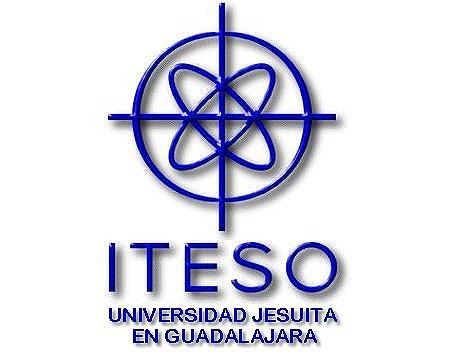 DEPARTAMENTO DE GUIA DE APRENDIZAJEPeriférico Sur Manuel Gómez Morín 8585. Tlaquepaque, Jalisco, México. CP: 45090. Teléfono: +52 (33) 3669 3434INFORMACION DEL PROFESORPRESENTACIÓN3. PROPÓSITO GENERAL4. PROPÓSITOS ESPECÍFICOS:5. SITUACIONES DE APRENDIZAJE (en este segmento habrá tantas situaciones como propósitos específicos se hayan definido).6. EVALUACION GLOBAL, CALIFICACIÓN Y ACTIVIDAD DE CIERRE7. REFERENCIAS BIBLIOGRÁFICAS Y TELEMÁTICASASIGNATURA:   MICROECONOMÍACREDITOS:     BCD        TIE  CLAVE DE ASIGNATURA Y GRUPO:HORARIO:                SALON:PROGRAMA ACADEMICO:   IDIOMA:DEPARTAMENTO: PERIODO ESCOLAR:Grado, nombre y categoría:   María Gabriela Jiménez PérezGrado, nombre y categoría:   María Gabriela Jiménez PérezCorreo Electrónico:  gjimenez@iteso.mxPágina Web:http://cursos.iteso.mx/course/view.php?id=3039En el ámbito empresarial actual, es importante reconocer el funcionamiento interno de la empresa así como el entorno en el que se desarrolla su actividad productiva. Microeconomía  ayuda al profesional a decidir cómo utilizar de manera eficiente los factores productivos de la empresa (trabajo y capital) para lograr eficiencia en los procesos de producción; tendrá la capacidad de reconocer el comportamiento del consumidor, lo que le ayudará a producir los bienes y servicios que satisfagan las necesidades de éste, a través de una correcta interacción con él de acuerdo a las diferentes estructuras de mercado.La asignatura de Microeconomía  tiene como propósito general proporcionar las herramientas conceptuales y prácticas que permitan al estudiante resolver el problema de asignación de factores productivos en la empresa, que comprenda el funcionamiento interno de la empresa y su entorno para que diseñe las estrategias adecuadas para competir exitosamente en el mercado en el que participa y que se traduzca en beneficios para la empresa y el consumidor.El alumno comprenderá el comportamiento del consumidor y los factores que determinan su decisión de compra.El alumno conocerá los factores productivos que intervienen en el proceso de producción en la empresa, comprenderá su funcionamiento  y calculará los costos para explicar el nivel óptimo de producción que maximice la ganancia de la empresa.El alumno será capaz de identificar las diferentes estructuras de mercado, calculará los niveles de producción, precio y ganancias de la empresa en cada uno de ellos y podrá sugerir las estrategias que más convengan para lograr beneficios.Propósito: El alumno comprenderá el comportamiento del consumidor y los factores que determinan su decisión de compra.Propósito: El alumno comprenderá el comportamiento del consumidor y los factores que determinan su decisión de compra.Propósito: El alumno comprenderá el comportamiento del consumidor y los factores que determinan su decisión de compra.Propósito: El alumno comprenderá el comportamiento del consumidor y los factores que determinan su decisión de compra.Propósito: El alumno comprenderá el comportamiento del consumidor y los factores que determinan su decisión de compra.Situación concreta: Situación concreta: Situación concreta: Situación concreta: Situación concreta: Conocimientos y habilidadesque debe adquirir o desarrollar el alumno para alcanzar el  propósito específicoSesiónActividades¿Cuáles actividades globales harán posible el aprendizaje?I: Individual, P: Parejas, E: Equipo, G: GrupoActividades¿Cuáles actividades globales harán posible el aprendizaje?I: Individual, P: Parejas, E: Equipo, G: GrupoProductos e indicadores de evaluación¿Cuáles indicadores puedes observar en el desempeño del estudiante para suponer que el propósito fue alcanzado?Conocimientos y habilidadesque debe adquirir o desarrollar el alumno para alcanzar el  propósito específicoSesiónTBCDTIEProductos e indicadores de evaluación¿Cuáles indicadores puedes observar en el desempeño del estudiante para suponer que el propósito fue alcanzado?Teoría del Comportamiento del Consumidor.Enfoque CardinalEnfoque OrdinalTeoría de la DemandaFunción de DemandaDeterminantes de la demandaCambios en la demanda y en la cantidad demandadaElasticidadElasticidad precio de la demandaElasticidad cruzada de la demandaElasticidad ingreso de la demanda4Exposicion magisterial  , discusión grupal, trabajos en equipo, resolución de problemas.Lecturas de: libros, revistas, etc., investigación en internetTeoría del Comportamiento del Consumidor.Enfoque CardinalEnfoque OrdinalTeoría de la DemandaFunción de DemandaDeterminantes de la demandaCambios en la demanda y en la cantidad demandadaElasticidadElasticidad precio de la demandaElasticidad cruzada de la demandaElasticidad ingreso de la demandaExposición magisterial de las funciones de utilidad total y marginal en el enfoque cardinal.Exposición magisterial de los supuestos del enfoque ordinal.Exposición magisterial de las curvas de indiferencia y el equilibrio del consumidor.Discusión grupal de los casos especiales de curvas de indiferencia. Exposición individual de ejemplos.Exposición magisterial de la derivación de la curva de demanda; calculo de la función de demanda.Discusión grupal de los determinantes de la demanda. Exposición magisterial del concepto de elasticidad precio de la demanda; calculo e interpretación de la elasticidad.Discusión grupal de los factores que influyen en la elasticidad; puesta en común de ejemplos.Exposición magisterial de la elasticidad cruzada e ingreso de la demanda; calculo e interpretación de los resultados.Lectura del Capítulo 3 del libro Microeconomía Robert Pyndick y Daniel Rubinfeld.Investigación de los casos especiales de curvas de indiferencia.Resolución del caso “Textiles Tapatíos”; por equipos de máximos tres integrantes; presentación del reporte de conclusiones, incluyendo gráficas y procedimientos.Resolución de los cuestionarios y ejercicios del tema en al curso en línea.Lectura del capítulo 4 (Oferta y  Demanda) del libro Microeconomía de Michael Parkin. Investigación del efecto ingreso y sustitución en el cambio del precio.Investigación de los determinantes de la demanda.Resolución de los cuestionarios y ejercicios del tema en al curso en línea.Lectura del capítulo 5 (La Elasticidad) del libro Microeconomía de Michael Parkin (pp 80-95). Investigación de los factores que determinan la elasticidad.Resolución de ejercicios para calcular e interpretar las diferentes elasticidades. Resolución del caso “Fina Piel”, por equipos de máximos tres integrantes; presentación del reporte de conclusiones, incluyendo gráficas y procedimientos.Manejo de los conceptos básicos en el salón de clases, así como en las preguntas  conceptuales incluidas en las tareas.Resolución de los ejercicios y cuestionarios del curso en línea.Revisión del reporte del caso, considerando la presentación (reporte ejecutivo) y las conclusiones y recomendaciones del mismo. El informe del caso debe  contener una introducción, presentación de gráficas y cálculos y conclusiones/recomendaciones del mismo.Revisión en clase de los ejercicios que se hayan resuelto durante las sesiones.Teoría del Comportamiento del Consumidor.Enfoque CardinalEnfoque OrdinalTeoría de la DemandaFunción de DemandaDeterminantes de la demandaCambios en la demanda y en la cantidad demandadaElasticidadElasticidad precio de la demandaElasticidad cruzada de la demandaElasticidad ingreso de la demandaTeoría del Comportamiento del Consumidor.Enfoque CardinalEnfoque OrdinalTeoría de la DemandaFunción de DemandaDeterminantes de la demandaCambios en la demanda y en la cantidad demandadaElasticidadElasticidad precio de la demandaElasticidad cruzada de la demandaElasticidad ingreso de la demandaPropósito:El alumno conocerá los factores productivos que intervienen en el proceso de producción en la empresa, comprenderá su funcionamiento  y calculará los costos para explicar el nivel óptimo de producción que maximice la ganancia de la empresa.Propósito:El alumno conocerá los factores productivos que intervienen en el proceso de producción en la empresa, comprenderá su funcionamiento  y calculará los costos para explicar el nivel óptimo de producción que maximice la ganancia de la empresa.Propósito:El alumno conocerá los factores productivos que intervienen en el proceso de producción en la empresa, comprenderá su funcionamiento  y calculará los costos para explicar el nivel óptimo de producción que maximice la ganancia de la empresa.Propósito:El alumno conocerá los factores productivos que intervienen en el proceso de producción en la empresa, comprenderá su funcionamiento  y calculará los costos para explicar el nivel óptimo de producción que maximice la ganancia de la empresa.Propósito:El alumno conocerá los factores productivos que intervienen en el proceso de producción en la empresa, comprenderá su funcionamiento  y calculará los costos para explicar el nivel óptimo de producción que maximice la ganancia de la empresa.Situación concreta: Situación concreta: Situación concreta: Situación concreta: Situación concreta: Conocimientos y habilidadesque debe adquirir o desarrollar el alumno para alcanzar el  propósito específicoSesiónActividades¿Cuáles actividades globales harán posible el aprendizaje?I: Individual, P: Parejas, E: Equipo, G: GrupoActividades¿Cuáles actividades globales harán posible el aprendizaje?I: Individual, P: Parejas, E: Equipo, G: GrupoProductos e indicadores de evaluación¿Cuáles indicadores puedes observar en el desempeño del estudiante para suponer que el propósito fue alcanzado?Conocimientos y habilidadesque debe adquirir o desarrollar el alumno para alcanzar el  propósito específicoSesiónTBCDTIEProductos e indicadores de evaluación¿Cuáles indicadores puedes observar en el desempeño del estudiante para suponer que el propósito fue alcanzado?Teoría de la ProducciónFactores de producciónPlazos de producciónFunción de producción de corto plazoEtapas de producciónProducción de largo plazoTeoría de los CostosClasificación de los costos: explícitos e implícitos; fijos y variables; costos de oportunidad.Funciones de costos de corto plazoPunto de cierre y punto de equilibrioCostos de largo plazoExposición magisterial sobre las decisiones de producción en el corto y en el largo plazo. Análisis de la adecuada contratación de factores productivos según criterios de eficiencia productiva. Resolución de ejercicios en clase y discusión grupal de resultados. Exposición magisterial  sobre los diferentes tipos de costos en los que incurre la empresa. Exposición magisterial sobre el cálculo de los costos y la representación gráfica de los mismos. Discusión grupal sobre la forma y características de las funciones de costos. Resolución de ejercicios que consisten en calcular, representar gráficamente y determinar el punto de equilibrio de la empresa en relación a los costos de producción. Discusión grupal sobre la diferencia entre las funciones de costos de corto y de largo plazo.Lectura del  capítulo 6 (La producción) del libro Microeconomía Robert Pyndick y Daniel Rubinfeld (pp 154-170).Resolución de los ejercicios correspondientes a este tema.Resolución del caso “Fina Piel”, por equipos de máximos tres integrantes; presentación del reporte de conclusiones, incluyendo gráficas y procedimientos.Lectura del  capítulo 7 (El coste de  producción) del libro Microeconomía Robert Pyndick y Daniel Rubinfeld (pp 178-205).Resolución de los ejercicios correspondientes para comprender  los costos de la empresa y encontrar los puntos de equilibrio.Resolución del caso “Joyería D’Maru”, por equipos de máximos tres integrantes; presentación del reporte de conclusiones, incluyendo gráficas y procedimientos.Revisión del reporte del caso, considerando la presentación (reporte ejecutivo) y las conclusiones y recomendaciones del mismo. El informe del caso debe  contener una introducción, presentación de gráficas y cálculos y conclusiones y recomendaciones del mismo.Revisión en clase de los ejercicios que se hayan resuelto durante la sesión.Resolución de los ejercicios y cuestionarios del curso en línea.Teoría de la ProducciónFactores de producciónPlazos de producciónFunción de producción de corto plazoEtapas de producciónProducción de largo plazoTeoría de los CostosClasificación de los costos: explícitos e implícitos; fijos y variables; costos de oportunidad.Funciones de costos de corto plazoPunto de cierre y punto de equilibrioCostos de largo plazoTeoría de la ProducciónFactores de producciónPlazos de producciónFunción de producción de corto plazoEtapas de producciónProducción de largo plazoTeoría de los CostosClasificación de los costos: explícitos e implícitos; fijos y variables; costos de oportunidad.Funciones de costos de corto plazoPunto de cierre y punto de equilibrioCostos de largo plazoTeoría de la ProducciónFactores de producciónPlazos de producciónFunción de producción de corto plazoEtapas de producciónProducción de largo plazoTeoría de los CostosClasificación de los costos: explícitos e implícitos; fijos y variables; costos de oportunidad.Funciones de costos de corto plazoPunto de cierre y punto de equilibrioCostos de largo plazoPropósito: El alumno será capaz de identificar las diferentes estructuras de mercado, calculará los niveles de producción, precio y ganancias de la empresa en cada uno de ellos y podrá sugerir las estrategias que más convengan para lograr beneficios.Propósito: El alumno será capaz de identificar las diferentes estructuras de mercado, calculará los niveles de producción, precio y ganancias de la empresa en cada uno de ellos y podrá sugerir las estrategias que más convengan para lograr beneficios.Propósito: El alumno será capaz de identificar las diferentes estructuras de mercado, calculará los niveles de producción, precio y ganancias de la empresa en cada uno de ellos y podrá sugerir las estrategias que más convengan para lograr beneficios.Propósito: El alumno será capaz de identificar las diferentes estructuras de mercado, calculará los niveles de producción, precio y ganancias de la empresa en cada uno de ellos y podrá sugerir las estrategias que más convengan para lograr beneficios.Propósito: El alumno será capaz de identificar las diferentes estructuras de mercado, calculará los niveles de producción, precio y ganancias de la empresa en cada uno de ellos y podrá sugerir las estrategias que más convengan para lograr beneficios.Situación concreta: Situación concreta: Situación concreta: Situación concreta: Situación concreta: Conocimientos y habilidadesque debe adquirir o desarrollar el alumno para alcanzar el  propósito específicoSesiónActividades¿Cuáles actividades globales harán posible el aprendizaje?I: Individual, P: Parejas, E: Equipo, G: GrupoActividades¿Cuáles actividades globales harán posible el aprendizaje?I: Individual, P: Parejas, E: Equipo, G: GrupoProductos e indicadores de evaluación¿Cuáles indicadores puedes observar en el desempeño del estudiante para suponer que el propósito fue alcanzado?Conocimientos y habilidadesque debe adquirir o desarrollar el alumno para alcanzar el  propósito específicoSesiónTBCDTIEProductos e indicadores de evaluación¿Cuáles indicadores puedes observar en el desempeño del estudiante para suponer que el propósito fue alcanzado?Estructuras de MercadoCompetencia PerfectaMonopolioCompetencia MonopólicaOligopolioTeoría de Juegos       El Dilema del PrisioneroExposición magisterial y discusión grupal sobre las características de cada estructura de mercado. Utilización de ejemplos reales para diferenciar cada estructura. Exposición magisterial para encontrar el punto de equilibrio de la empresa según la estructura de mercado en la que participa. Presentación de los estudiantes y explicación de los diferentes formas de “discriminación de precios”.Resolución de los ejercicios en clase para encontrar el equilibrio de la empresa de acuerdo a l estructura de mercado en la que participe. Planteamiento de un juego que represente el “dilema del prisionero” en una situación empresarial.Lectura de los capítulos 8 (La maximización de los beneficios y la oferta competitiva, pp 218-247 ), capítulo 10 (El poder de mercado: el monopolio y el monopsonio, pp 290-314), capítulo 12 (La competencia monopolística y el oligopolio, pp 376-405) del libro Microeconomía Robert Pyndick y Daniel Rubinfeld.Investigación de los tipos de discriminación de precios y ejemplos.Resolución de los ejercicios a través de los cuales se debe encontrar el equilibrio de la empresa en las diferentes estructuras de mercado. Lectura de los casos de empresas (entre 20 y 30 casos) y presentación de un reporte que debe contener, para cada empresa:Análisis del caso.Determinación de la cantidad de competidores en el mercado.Tipo de producto ofrecido (homogéneo o igual).Barreras a la entrada.Poder de mercado (fijación de precio).Estrategias utilizadas por la empresa.Estructura de mercado en la que participa.Revisión en clase de los ejercicios que se hayan resuelto durante la sesión.Revisión de la investigación de discriminación de precios.Revisión del juego empresarial elaborado.Revisión del análisis de los casos de empresas, considerando:Equipos de máximo tres integrantes.Presentación de un reporte por equipos.Reporte hecho en computadora, en donde se incluyan los puntos que debe contener el trabajo.Resultados del análisis; estructura de mercado para cada caso.Estructuras de MercadoCompetencia PerfectaMonopolioCompetencia MonopólicaOligopolioTeoría de Juegos       El Dilema del PrisioneroEstructuras de MercadoCompetencia PerfectaMonopolioCompetencia MonopólicaOligopolioTeoría de Juegos       El Dilema del PrisioneroEstructuras de MercadoCompetencia PerfectaMonopolioCompetencia MonopólicaOligopolioTeoría de Juegos       El Dilema del PrisioneroEn la evaluación se consideran  diferentes aspectos que irán desarrollándose a lo largo del curso. Las actividades a desarrollar y las ponderaciones correspondientes a cada actividad se presentan a continuación:Exámenes: 60 puntos. Se harán tres exámenes parciales durante el curso. Los exámenes son presenciales con un contenido teórico (40 por ciento del examen) y una parte práctica-aplicada (60 por ciento).Casos, cuestionarios y ejercicios en línea y exposición: 20 puntos. Dentro de este rubro entran los cuestionarios y ejercicios que se resuelven en el curso en línea. Para los casos, se conforman equipos de tres personas que presentan un reporte de la solución del mismo, que debe incluir una portada, introducción, desarrollo y conclusiones/recomendaciones. Para la exposición, se forman equipos de tres que presentarán un tema en el semestre; se califica la presentación y el dominio del tema, se anula calificación para quien lea sólo las diapositivas de la presentación. Investigación y participación y exposiciones: 20 puntos.  Las investigaciones que se soliciten son evaluadas en esta categoría; se califica la entrega en la fecha establecida y el contenido completo de lo investigado.  Como  participación se va a considerar todas las actividades (individuales o grupales) que se hagan dentro del salón, así como las intervenciones informadas que se tengan sobre los temas que se toquen en clase. Título AutorEditorial-AñoCapítulos/PáginasClave DeweyMICROECONOMÍACuarta Edición Robert S. Pyndick y Daniel L. RubinfeldPrentice Hall, 1998.Capítulo 3 (pp 55-88)Capítulo 4 (pp 89-107)Capítulo 6  (pp 154-170)Capítulo 7  (pp 178-205)Capítulo 8 (pp 218-247)Capítulo 10 (pp 290-314) Capítulo 12 (pp 376- 405)Microeconomía. Versión para Latinoamérica.Quinta EdiciónMichael ParkinGerardo EsquivelPearson Educación, 2001Cap. 8 (pp 151-163)Cap. 5(pp  80-95) Página Web / Base de datosTemaTítuloAutor